NAME: 1_________, 2___________WRITING AN EFFECTIVE CONCLUSION: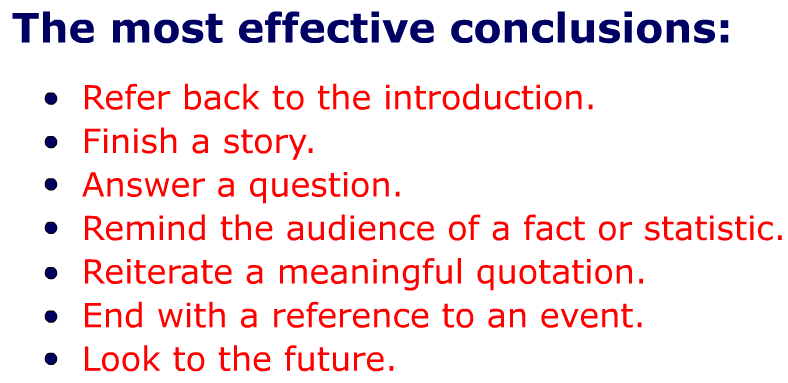 SAMPLE: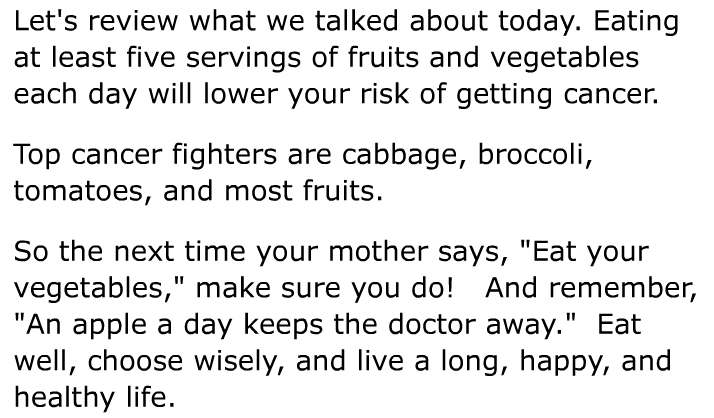 yesno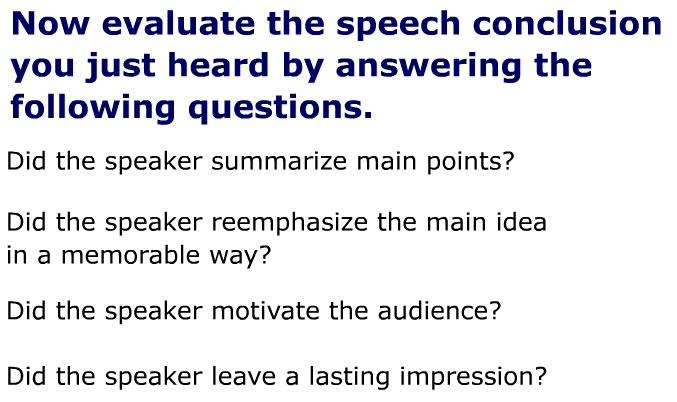 